					     Service d’urbanisme et d’environnement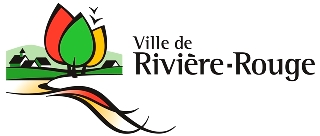 259, rue L’Annonciation SudRivière-Rouge QC J0T 1T0 Téléphone : 819 275-3202urbanisme@riviere-rouge.caType de demande                                               À L’USAGE DE LA VILLE               AGRANDISSEMENT RÉSIDENTIEL                                                                               SOLARIUM/ VERRIÈRE/                                                                                        N°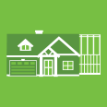              PORTIQUE/ GARAGE                                                                               Matricule             ANNEXE 3 SAISONS                                             reçu le                        ProjetDocuments à fournir avec la demandeEmplacement des travauxAdresse :	             OU Cadastre : 	Identification Propriétaire 						Demandeur (si différent du propriétaire seulement)Nom :		  		Nom :			Adresse postale :		Adresse postale :	Ville :				Ville :			Code postal :			Code postal:		Téléphone :			Téléphone:		Téléphone :			Téléphone :		Courriel :			Courriel :		TravauxDate prévue du début des travaux :    Date prévue de la fin des travaux : Valeur des travaux :   (estimation des matériaux et de la main d’œuvre) Autoconstruction               OU EntrepreneurNom de la compagnie:		Téléphone : 		Nom du responsable :		Cellulaire :		Adresse :			Télécopieur :		Ville :				N° de RBQ :		Code postal :			N° de NEQ : 		Courriel:		Description des travaux / OBLIGATOIRECaractéristiquesVeuillez prendre note que le fait de compléter la présente demande ne vous autorise pas à débuter les travaux. Vous devez attendre l’émission du permis ou certificat avant d’entreprendre quelque travail que ce soit. Considérant que la Ville de Rivière-Rouge ne procèdera à l’étude de la demande que lorsqu’elle aura TOUS les documents requis en sa possession, vous devez fournir les documents nécessaires ci-haut mentionnés le plus tôt possible afin d’éviter tout délai dans la réalisation de vos travaux.Le permis ou le certificat d’autorisation demandé est émis dans un délai qui varie généralement de 3 à 4 semaines suivant la réception de la demande, incluant tous les plans et documents requis. En période d’achalandage, ce délai peut être supérieur. Si la demande est associée à une demande de dérogation mineure ou de PIIA, ce délai est généralement de 8 à 12 semaines.Merci de votre collaboration!Signature du demandeur :      Date :  Je désire recevoir et signer mon permis par courriel.  Je désire être avisé par téléphone et passer au bureau pour signer et récupérer mon permis. AgrandissementTravaux visant à augmenter la superficie d'un usage principal sur un terrain, la superficie de plancher ou le volume d'un bâtiment ou d'une construction.  VerrièreBâtiment ou partie d’un bâtiment, composé de grandes surfaces vitrées. Les verrières sont chauffées et conçues pour être utilisées tout au long de l’année.  SolariumPièce contiguë au bâtiment principal et dont les murs sont essentiellement composés d’un matériau translucide, établi en saillie à l’extérieur d’une maison. La superficie de plancher de cette construction, faisant partie du bâtiment principal, est prise en compte dans la superficie du bâtiment.  Portique, vestibulePièce d'entrée d'un édifice, d'un appartement, fermée de murs permanents et faisant partie intégrante du bâtiment principal. Annexe 3 saisonsPièce contiguë au bâtiment principal et considérée comme en faisant partie, sans système de chauffage, non utilisé l’hiver et séparé du bâtiment principal par un mur plein, avec ou sans porte.  Garage annexé au bâtiment principal Implantation dessinée sur votre plan de propriété existant, s’il est à jour. Sinon, un certificat d’implantation préparé par un professionnel (original); Plans détaillés de la construction (échelle de 1 :50 / dimension et aménagement des pièces, coupe de murs, du toit, etc.)Unifamiliale ou agrandissement de 10 m2 et moins : par un dessinateur technique, un technologue ou un architecte / si plus de 2 étages et/ou 600 m2 de superficie, un plan d’architecte est obligatoire, signé et scellé;2, 3 ou 4 logements : par un technologue ou un architecte, signé et scellé;Multifamiliale + de 4 logements : par un architecte et/ou un ingénieur selon le cas, signé et scellé. Localisation de la fosse septique et du champ d’épuration, dessiné sur le plan de propriété; Plans et devis de l’installation septique s’il y a augmentation du nombre de chambres à coucher (si nécessaire); Le paiement de la demande (85.00$ + 0.25$ du mètre carré par superficie de plancher); Procuration écrite du propriétaire, si le demandeur n’est pas le propriétaire.Pièces visées par l’agrandissement :Pièces visées par l’agrandissement : Salon                  Cuisine                  Salle de bain               Chambre  Salle de jeux              Salle de lavage             Atelier             BureauAutres, précisez : Niveau :Niveau : Sous-sol                   Rez-de-chaussée                  ÉtageAutres, précisez : Nombre de chambres :Avant les travaux :     Après les travaux : Avant les travaux :     Après les travaux : Type de fondation :Béton coulé     Pilotis     Blocs    Autre, précisez : Béton coulé     Pilotis     Blocs    Autre, précisez : Type de revêtement des planchers :Avant : Après : Avant : Après : Type de revêtement des murs :Avant : Après : Avant : Après : Revêtement extérieur :Couleur du revêtement extérieur:Type de toiture :Plate         Standard (2 versants)         1 versant    Autre, précisez : Plate         Standard (2 versants)         1 versant    Autre, précisez : Revêtement de toiture :Bardeaux d’asphalte          Tôle prépeinte en usine   Autre, précisez :  Bardeaux d’asphalte          Tôle prépeinte en usine   Autre, précisez :  Type d’isolation :  Autres informations importantes :